TIROCINIO FORMATIVO ATTIVO (TFA) SOSTEGNO 2024 Corso di preparazione alle prove di preselezioneScheda di iscrizione Da inoltrare entro il 13.04.2024 Cognome ________________________________   Nome ________________________________________Nata/o a _____________________________________ Prov. ________ il ____________________________Residente/domiciliato a _______________________________________________________ Prov________Via _________________________________ n° ___ CAP _________Cell. _____________________________ e-mail ___________________________@___________________Sede di servizio __________________________ Iscritto CGIL □ SI □ NO □ Suola INFANZIA    □ Primo CICLO     □ Scuola SECONDARIA 1° grado   □ Scuola SECONDARIA 2° gradoData___________________________  Firma __________________________________La scheda va inviata a pfslaquila@gmail.com Il costo del corso (videoregistrazioni e materiali/slide utilizzati dai relatori nei 7 incontri che si svolgeranno nei mesi di aprile  e maggio 2024, nonché l’inserimento nel gruppo WhatsApp e il tutoraggio sino all’espletamento delle prove) è fissato in € 100,00 per gli iscritti alla FLC CGIL e i Euro 160 per i non iscritti,  da versare per bonifico presso Unicredit.(Beneficiario: ASSOCIAZIONE PROFESSIONALE PROTEO FARE SAPERE) IBAN: IT54F0200803604000104325704.  Causale del versamento: Cognome Nome e Corso TFA sostegno 24Informativa ai sensi dell'art. 13del Regolamento (UE) 2016/679 “Codice in materia di protezione dei dati personali” Proteo Fare Sapere ed FLC CGIL non raccolgono dati sensibili, trattano i dati personali con mezzi elettronici ad accesso riservato al personale addetto, predispongono misure di sicurezza informatica necessarie per ridurre al minimo il rischio di violazione della privacy delle/dei sue/suoi utenti da parte di terzi, tratta i dati secondo principi di correttezza, liceità, trasparenza e tutela della riservatezza e dei diritti degli interessati. L’invio della scheda implica il consenso all’utilizzo e al trattamento dell’indirizzo E-mail, e di eventuali altri dati personali per permettere di comunicare iniziative dell’associazione e dell’organizzazione sindacale. Ai sensi dell'art. 7 del D.Lgs. 196/03, Proteo Fare Sapere ed FLC CGIL garantiscono la possibilità di esercitare in qualsiasi momento i diritti di accesso, aggiornamento e cancellazione dei dati personali.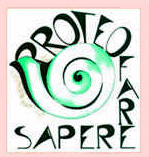 L’Aquila(Soggetto qualificato per la    Formazione ai  sensi dellaDirettiva 170/2016)  L’Aquila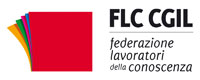 